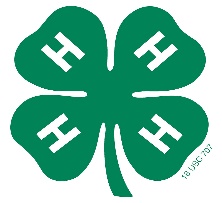 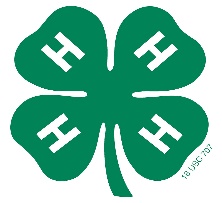 Dear 4-H supporter,I am a 4-H member of the Sandoval County 4-H program and will be participating at the 2024 Sandoval County Fair, August 1-4, 2022. My hopes are that my livestock project will place well and earn me a spot in the Jr. Livestock Sale. I am asking for your support in any of the following ways:As a BuyerYou as an individual have the pleasure of bidding up the sale, making it fast and exciting!Group BiddingTwo or more individuals, families, or business may wish to split the cost of an animal.Add-OnYou as an individual or business can designate a certain amount to be added on to a singleexhibitor or animal or group of exhibitors.Make a DonationDonate to the Amigos Club and your donation will go towards the purchase of an animal or helpbring the floor up for an animal.Your support goes a long way to help me defray some of the costs associated with my animal project. Any monies above my cost will go toward my college fund. Below is a chart of minimum financial costs by species:Purchase 		FeedGoat 			$325.00 		$300.00Lamb 			$350.00 		$300.00Hog 			$300.00 		$450.00Steer 			$2000.00 		$1500.00If you purchase an animal and have questions regarding how much meat you will get or how much freezer space you will need, please click on the link below:https://sandovalextension.nmsu.edu/county-fair.htmlI hope to see you at the Jr. Livestock Sale August 3, 2024 at 1:30 p.m. in Cuba, N.M. Thank you in advance for your support.Sincerely,Sandoval County 4-H Member